Gimnazija Litija - GimnazijaBevkova ulica 1C1270 LitijaIZBOR DELOVNIH ZVEZKOV ZA ŠOLSKO LETO 2021/2022 1. LETNIKnazivpredmet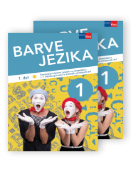 D. Berc Prah, T. Slemenjak, S. Pergar: BARVE JEZIKA 1, samostojni delovni zvezek, 2 dela, založba ROKUS-KLETT, količina: 1, EAN: 9789612717100Slovenščina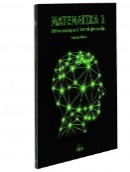 M. Škrlec: MATEMATIKA 1, zbirka nalog za gimnazije, prenova 2019, založba DZS, količina: 1, EAN: 9789610209751Matematika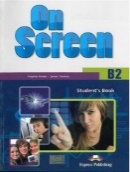 V. Evans, J. Dooley: ON SCREEN B2, učbenik za angleščino, založba DZS-EPC, količina: 1, EAN: 9781471504624Gradivo se uporablja 2 šolski leti.Angleščina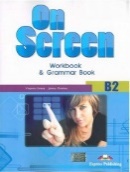 V. Evans, J. Dooley: ON SCREEN B2, delovni zvezek za angleščino, založba DZS-EPC, količina: 1, EAN: 9781471500534Gradivo se uporablja 2 šolski leti.Angleščina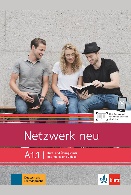 NETZWERK NEU A1.1, učbenik in delovni zvezek za nemščino, založba ROKUS-KLETT, količina: 1, EAN: 9783126071543Nemščina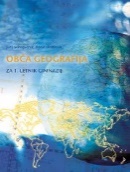 J. Senegačnik, B. Drobnjak: OBČA GEOGRAFIJA, delovni zvezek, založba MODRIJAN, količina: 1, EAN: 9789616465335, 9789617070347Geografija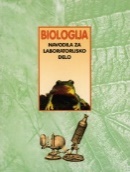 J. Drašler et al.: BIOLOGIJA, Navodila za laboratorijsko delo, založba DZS, količina: 1, EAN: 9788634121063Gradivo se uporablja vsa štiri leta.Biologija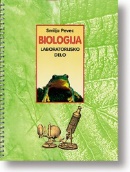 S. Pevec: BIOLOGIJA, laboratorijsko delo, založba DZS, količina: 1, EAN: 9788634121070Gradivo se uporablja vsa štiri leta.Biologija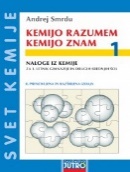 A. Smrdu: KEMIJO RAZUMEM, KEMIJO ZNAM 1, naloge iz kemije, II. Izdaja, založba JUTRO, količina: 1, EAN: 9789616746861Kemija